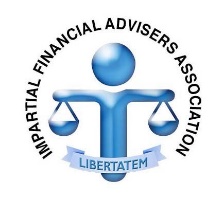 Guide to Writing to Your MPWhat is the purpose of this letter?Regulation in the UK is notionally “independent” of Government. This allows HM Treasury to blank MPs requesting change or action. Recent letter writing campaigns demanding action over FSCS costs have fallen down this rabbit hole.However, there is one Parliamentary body that has oversight and that is the Treasury Select Committee (TSC) which can order enquiries into any aspect of regulation.So, we are asking Mel Stride MP, Chairman of the Treasury Select Committee to embark on an enquiry on regulation and its costs. The more that MPs ask for this the more likely this is to happen. Select Committee Chairmen are very sensitive to backbench pressure.Who do I write to?You are at liberty to write to your MP based on your home address and the MP whose constituency hosts your office address. So are your staff – so with a bit of luck your firm could hit most of the MPs in an area. If you want to be really adventurous you could encourage your clients to so too.You can find them at the following link. Your MP can be found on https://members.parliament.uk/members/Commons Use your postcode/s to find your MP/sIn addition, you can write to Mel Stride MPChairmanTreasury Committee
House of Commons
London
SW1A 0AAPost or Email?Email is quicker and easier for the MP to send between his London and Constituency offices for handling. That said you can post or do both. The MPs London address is on the draft letter below but at the link above you will also get his constituency address and phone numbers for both offices.Draft LetterWe have amended other letters doing the rounds. Anything in [xxxxxx] requires you to fill in with your particular details.Remember – This is your letter. The draft is just a guide not a format. Use it just to get your points across.How does the FSCS costs effect you! Make this specific to your firm. Are you likely to employ more or less? Does it put your viability at risk? Does this cost mean you cannot develop something you were planning?Next StepsCurrently, The FCA, FOS & FSCS, whilst statutory bodies, are “Independent” of Government oversight. This is the biggest issue.Your MP may well have received a letter from the Treasury claiming that FSCS costs are nothing to do with them. This “independent” structure is both anti-democratic and it doesn’t work. That’s the reason we are doing the TSC Route - Your question to your MP is what is he/she doing to bring in new legislation?Surgery MeetingYou can’t beat a face to face meeting. At the bottom of the draft letter there is an optional paragraph asking for a meeting at his “Surgery”.Surgery meetings are informal events, usually on a Friday.You can go on your own, with your staff or with other adviser firms. To arrange meeting ring the constituency office. It can be found again at https://members.parliament.uk/members/Commons You need to know that an MP’s staff are regularly overstressed. They are a focal point of every eccentric and worse. So, befriend your local staff. Also avoid going mob-handed. Many MP’s offices have security issues.